Publicado en SANTA CLARA, Calif. el 03/03/2020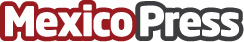 Los desarrolladores van más allá de la simple automatización con Claris ConnectLa plataforma de automatización de flujos de trabajo más potente, diseñada para afrontar los auténticos desafíos de las PYMESDatos de contacto:Elena Lázaro93 272 62 00Nota de prensa publicada en: https://www.mexicopress.com.mx/lanzamiento-de-claris-connect_1 Categorías: Programación Software Digital http://www.mexicopress.com.mx